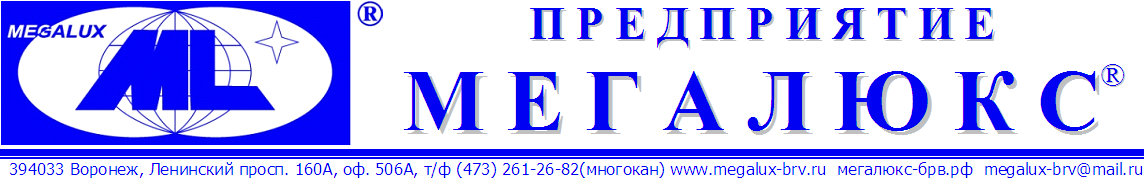 «ДЕЛЬТА - АП-1.1»Адаптер пультовой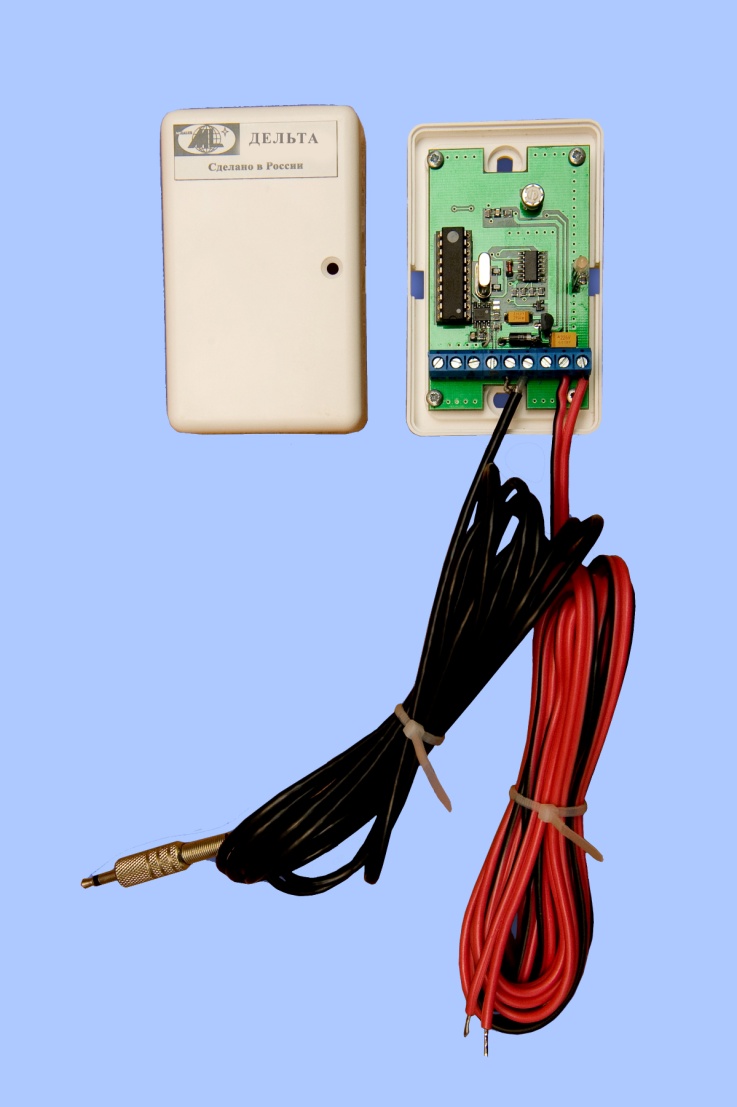 Оборудование производства «МЕГАЛЮКС®» сертифицировано: Федеральным Государственным Учреждением «Центром Сертификации Аппаратуры Охранной и Пожарной Сигнализации» МВД России:№ ССПБ.RU.ОП.066     №  РОСС RU.0001.11ОС03   №  ССПБ.RU.ПБ16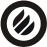 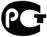 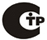 Патент:  №63576 от  27 мая 2007 г.ТУ 6571-001-61975454-2010  Согласовано: «ГЛАВНЫЙ РАДИОЧАСТОТНЫЙ ЦЕНТР» (ФГУП «ГРЧ Ц»)Собственные торговые марки: МЕГАЛЮКС, ДЕЛЬТА.Воронеж 2012гОглавлениеНазначение……………………………………………………………………………………………………………………...3Общие сведения…………………………………………………………………………………………………………...…...3Виды сообщений в сети:…………………………………………………………………………………………………….....3Основные тактико-технические данные………………………………………………………………………………….…..4Схема подключения…………………………………………………………………………………………............................4Программирование АП…………………………………………………………………………………………………….…..4Порядок установки и подключения……………………………………………………………………………………….…..5Общие указания по эксплуатации……………………………………………………………………...…………………......5Указание мер безопасности……………………………………………………………………………………………….…...5Комплектация…………………………………………………………………………………………………………………...……....5Маркировка…………………………………………………………………………………………………………………………….5Правила хранения и транспортировки……………………………………………………………………………………………….....5Гарантийные обязательства…………………………………………………………………………………….…………………...…..5Свидетельство о приемке………………………………………………………………………………………………………….……61. НазначениеАдаптер пультовой (далее АП) предназначен для организации пультовой (централизованной) охраны по сети RS-485. ПЦН – пульт централизованного наблюдения состоит из: АП, пультового ПК и ПО АРМ «Дельта».2. Общие сведенияАП является ведущим устройством в сети и обеспечивает отображение состояния 32 сетевых (с контролем доступа) приемно-контрольных охранных «Дельта ППКО-3.1»или охранно-пожарных приборов «Дельта ППКОП -3.1» подключенных к АП по RS-485, при этом приборы являются адресными элементами. АП подключается пультовому ПК на вход звуковой карты с установленным ПО АРМ «Дельта». Каждому прибору присваивается собственный объектовый номер (от №1 до №32). Длинна линии сети - до 1200м. 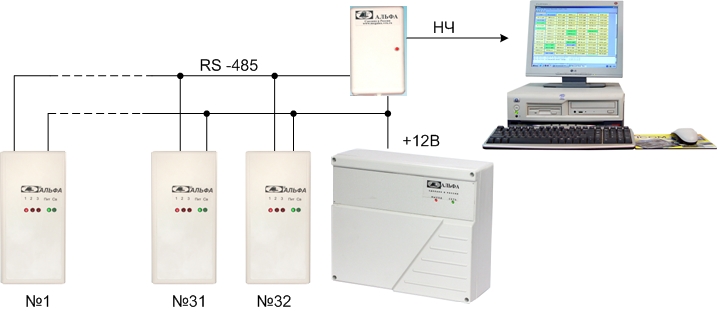 При нарушении линии сети приборы могут выполнять задачу охраны самостоятельно. При этом производится сигнализация, как на пульте, так и на охраняемом объекте. Все приборы в сети тестируются АП с интервалом до 2 секунд. Питание приборов может осуществляться как автономно, так и централизовано. Алгоритм обмена АП с приборами обеспечивает надежный контроль передачи данных с повтором передачи при ошибках. Таким образом, к сети с подключением к одному передатчику или ПК подключаются 32 прибора, формируя до 32 разделов с общим количеством зон до - 96.Различные тактики применения: «С задержкой», «Без задержки», «Пультовая охрана».3. Виды сообщений в сети:Извещения о состоянии основного, резервного питания, переходе с основного на резервное питание.Автотесты прибора ведущим устройством.Тревога, пожар, тревожная кнопка и т.д. при сработке (замыкании/размыкании контактов) соответствующего извещателя.Контроль исправности шлейфов, посылка сообщений о неисправности шлейфов.Тампер – вскрытие крышки прибора.Постановка на охрану/снятие с охраны соответствующим пользователем.Информативность сообщений- 255 в соответствии с протоколом «Дельта ППКО-3.1» (РСПИ «Дельта»)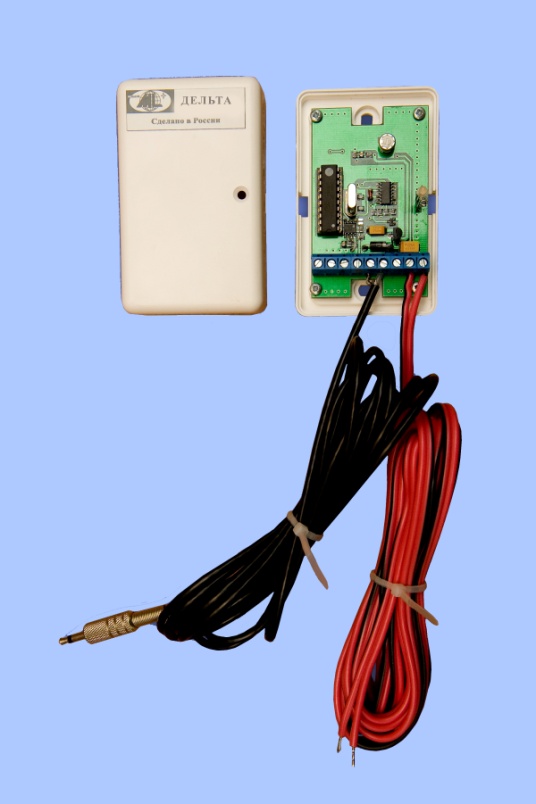 Назначение элементов на плате.4. Основные тактико-технические данныеТип модуляции сигнала- FSKНомерная емкость – до 32 приборовПропускная способность - до2000 сообщений в часПериод тестовых сообщений 1 минута-255 часовКоличество различных сообщений  255Количество повторов – 1…10 (программируется)Длительность посылки – 0.125 секундыКоличество стартовых кодов (независимых систем работающих на одной частоте) –8Вес – 100 гр.Габаритные размеры 90*56*30 ммДиапазон рабочих температур +5…+40Относительная влажность 90% Диапазон напряжения питания 8,5В - 14,5В, 30 мА.Средний срок службы - не менее 10 лет.5. Схема подключения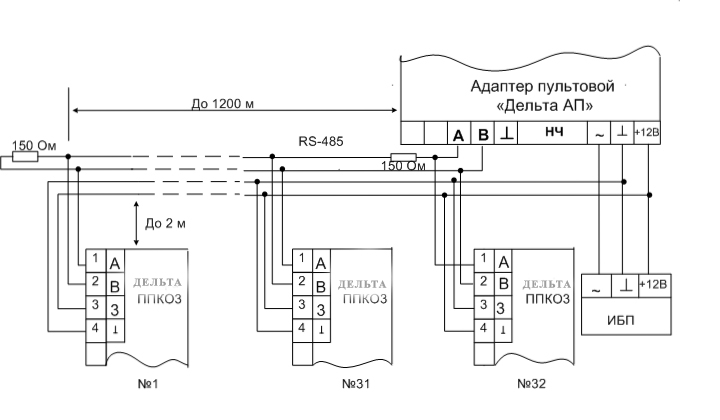 Интерфейс RS-485 рекомендуется прокладывать проводом типа Витая пара UTP-4. При длине провода свыше  применяется экранированная витая пара STP-4. При прокладке интерфейсного провода необходимо обеспечить минимальный уровень наведённых помех, источниками которых являются силовые кабели, промышленное и торговое оборудование, мощные радиопередающие устройства. Встроенный контроллер программируется аналогично передатчику РСПИ «Дельта» - «Дельта –ПАМ1». При этом формируются 32 пультовых номера, соответствующих номерам приборов. Заводская установка: №1001-1032.С выхода АП сигнал поступает на НЧ вход звуковой карты пультового ПК. При настройках ПО АРМ сигнал принимается как от базовой станции «Дельта-С».6. Программирование АП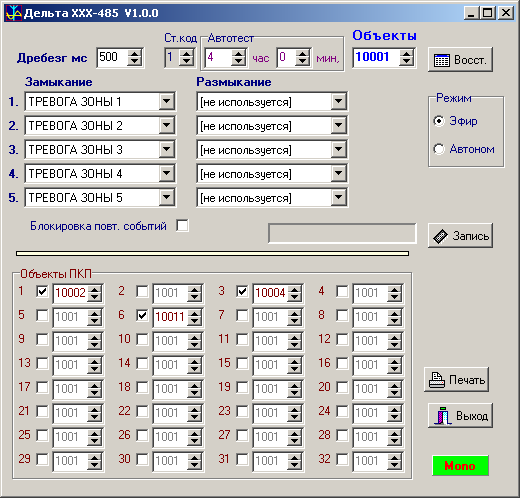 Программирование АП производится с помощью программы Дельта-ПАМ.до 32 ПКПОРежим «Автоном»:  1 повтор (для работы с АП.Если ПО АРМ работает с АП по НЧ и одновременно обслуживает эфирные объекты по НЧ, то для исключения пропусков сообщений устанавливать режим «Эфир»При трехкратной ошибке связи или нарушении формата данных передается сообщение «Ошибка связи». При отсутствии связи события сохраняются в 32–элементной очереди ПКП и считываются после восстановления связи.При восстановлении связи передается «Включение прибора 1»«Ошибка связи» передается повторно, сразу после «автотеста»Во избежание путаницы в порядке событий приоритет сообщения «Включение прибора 1» поднят до 2.При переполнении очереди сообщений опрос ПКП блокируется. События сохраняются в 32–элементной очереди ПКПО и считываются по мере освобождения очереди передатчика.7. Порядок установки и подключенияОсобенности:ВНИМАНИЕ! В условиях повышенных помех согласно СНиП 2.04.09 все ШС прокладываются экранированными проводами; причем, экран подключается только к винту заземления прибора.Установите прибор на охраняемом объекте в месте, где он защищен от воздействия атмосферных осадков, механических повреждений и доступа посторонних лиц. Установите считыватель ТМ в соответствии с выбранной тактикой применения прибора. Произведите монтаж всех линий, соединяющих прибор с ШС, питанием, извещателями, световым и звуковым оповещателем, считывателем TМ в соответствии со схемой электрических соединений.Неиспользуемые шлейфы должны быть подключены к общему проводу через резистор 2 Ком. Для согласования линии связи RS-485 используются 2 оконечных согласующих резистора. Согласующие резисторы должны подключаться к клеммам линии связи двух наиболее удаленных друг от друга приборов. Сопротивление каждого  резистора должно совпадать с волновым сопротивлением применяемого кабеля (как правило, от 100 до 220 Ом).8. Общие указания по эксплуатацииЭксплуатация приборов должна производится техническим персоналом, изучившим документацию.После вскрытия упаковки прибора необходимо:произвести внешний осмотр оборудования и убедиться в отсутствии механических повреждений оборудования и наличии пломб изготовителя;проверить комплектность поставки.После транспортировки перед включением оборудование должно быть выдержано без упаковки в нормальных климатических условиях не менее 24 ч.9. Указание мер безопасностиПри установке приборов на объекте необходимо соблюдать следующие требования:К работам по монтажу должны допускаться лица, имеющие квалификационную группу по ТБ не ниже третьей.Без подключения к заземлению питание не включать и другие коммутации не производить.При установке и эксплуатации изделия следует руководствоваться положениями “Правил техники безопасности при эксплуатации электроустановок потребителей” и “Правил техники эксплуатации электроустановок потребителей”.Установку, снятие и ремонт производить при отключенном питании и в соответствии с инструкцией по эксплуатации.При подключении антенны необходимо убедиться в том, что разъем антенны хорошо вставлен и затянут.Запрещается ставить в колодки предохранителей перемычки или плавкие вставки номиналов, превышающих указанных в инструкции.10. КомплектацияАдаптер пультовой—1шт.Кабель связи с ПК-1 шт.Сетевой кабель-1шт.Описание-1шт.11. МаркировкаТоварный знак завода-изготовителя;Условное обозначение прибораЗаводской номерДата выпуска12. Правила хранения и транспортировкиУсловия хранения прибора должны соответствовать условиям 1 по ГОСТ 15150-69.В помещениях для хранения приборов не должно быть пыли, паров кислот, щелочей, агрессивных газов и других вредных примесей, вызывающих коррозию.При складировании приборов в штабеля разрешается укладывать не более пяти ящиков с приборами.Транспортирование упакованных приборов может производиться любым видом транспорта в крытых транспортных средствах.Условия транспортирования должны соответствовать условиям хранения 5 по ГОСТ 15150-69.13. Гарантийные обязательстваИзготовитель гарантирует соответствие прибора требованиям технических условий при соблюдении условий транспортирования, хранения, монтажа и эксплуатации.Гарантийный срок с момента ввода прибора в эксплуатацию 18, но не более 24 месяцев, с  даты  выпускаГарантийные обязательства распространяются  на изделия, не имеющие механических повреждений или других признаков неправильной эксплуатации.Прибор принимается в ремонт только с актом описания возможных неисправностейДополнительная информация находится на нашем сайте или на фирменном диске, высылаемом бесплатно по заявке.14. Свидетельство о приемкеАдаптер пультовой  «Дельта-АП-1.1»Заводской номер_________________   признан годным  для эксплуатации.Дата выпуска_______________                                              Штамп ОТК________________Продавец _________________Дата продажи_____________(заполняется при розничной продаже)Адрес предприятия – изготовителя394033 г. Воронеж, Ленинский проспект, 160А, оф.506АТел/факс: (473) 261-26-82(многоканальный)www.megalux-brv.ru   E-mail: megalux-brv@mail.ruSkype: gai_vrn (для технической поддержки)